Новости образования №8 (январь, 2020)Подготовка к ЕГЭ и ОГЭ для учащихся 9-х - 11-х классов от УрГЭУКурсы продолжительностью 3 месяца.Интенсивный курс подготовки к ЕГЭ для учащихся 11-х классов.Занятия проходят 1 раз в неделю с 10:00 до 14:20 (по воскресеньям) по трем предметам: русский язык, математика, обществознание. Слушатели выполняют аудиторные контрольные работы. По итогам выполнения контрольных работ проводится аттестация, по итогам которой выдается рекомендация на поступление в университет, предусмотрена скидка на места с оплатой стоимости обучения.Занятия проходят 1 раз в неделю с 10:00 до 14:20 по воскресеньям (по расписанию).Запись на курсы начинается со 2 декабря 2019 г. Начало занятий со 2 февраля 2020 г.Интенсивный курс подготовки к ОГЭ для учащихся 9-х классовЗанятия проходят 1 раз в неделю по воскресеньям по двум предметам: русский язык, математика. Слушатели выполняют аудиторные тесты, что позволяет более углубленно, подготовиться к сдаче ОГЭ.Запись на курсы начинается со 2 декабря 2019 г. Начало занятий 2 февраля 2020 г.В дни школьных каникул ежегодный краткосрочный курс подготовки к ЕГЭ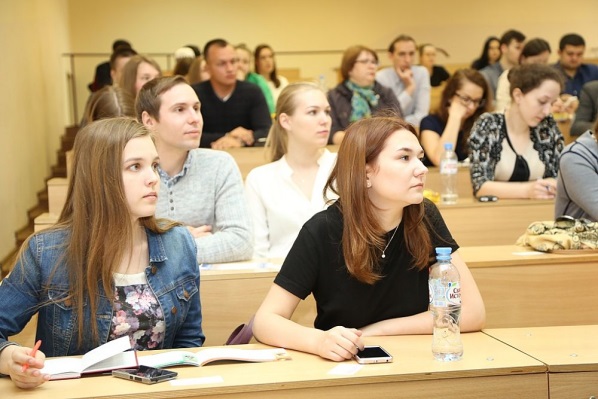 Занятия проходят по 2 предметам: математика и обществознание. С понедельника по пятницу в осенние, весенние каникулы с 10.00 до 17.00Экспресс курсы – это уникальная возможность в дни осенних и весенних каникул быстро, эффективно и качественно подготовиться к сдаче ЕГЭ.Занятия проходят по двум предметам с понедельника по пятницу профильная математикаобществознание.
Даты проведения: с 23 марта 2020 года по 27 марта 2020 годаВремя занятий с 10.00 до 17.00 согласно расписанию.Летний курс продолжительностью 2 недели.Начало занятий с 29 июня 2020 года по 10 июля 2020 года.УрФУ приглашает к участию  в ХXVII Уральской региональной археологической школьной конференцииПриглашаем Вас принять участие в работе ХXVII Уральской региональной археологической школьной конференции (УРАШК), которая состоится 27–29 марта 2020 года в городе Екатеринбург на базе департамента «Исторический факультет» Уральского федерального университета.Участниками конференции могут быть учащиеся 4–11 классов средних общеобразовательных организаций, учреждений дополнительного образования.​В рамках Конференции к защите принимаются:исследовательские работы;проектные работыПод исследованием подразумевается деятельность учащихся, направленная на решение исследовательской проблемы (задачи) и предполагающая реализацию основных этапов научного исследования (постановка проблемы, историографический обзор, характеристика источников, основные результаты и выводы) Прикладной (практико-ориентированный) проект отличает обозначенный результат деятельности его участников. Такой продукт предусматривает практическое значение, то есть способен удовлетворить запросы конкретного заказчика. Допускается коллективное участие.На конференции предполагается работа по следующим направлениям: «Эпоха камня», «Эпоха бронзы», «Ранний железный век», «Эпоха средневековья», «Археология нового, новейшего времени», «История археологии, экспериментальная археология», «Археологические проекты», «Стендовые доклады» (Приложение 3). Возможно изменение количества секций и их названий в зависимости от количества и содержания заявленных работ.Регламент работы: доклад – 7–10 минут.  В рамках конференции проводятся: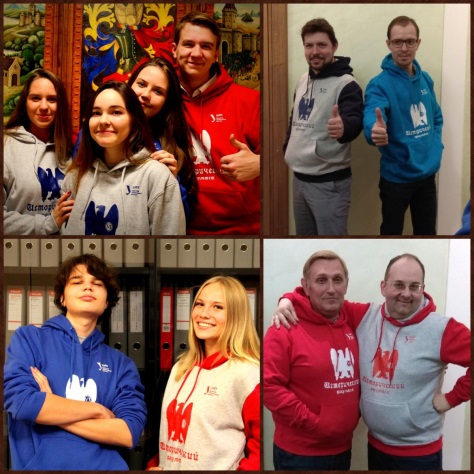 – круглый стол для руководителей археологических объединений;– конкурс фильмов, презентаций, соответствующих направлениям работы конференции;– вечер авторской археологической песни;– экскурсионная программа;– мастер-классы.Оргкомитет планирует публикацию тезисов исследовательских работ участников конференции. Расходы по оплате проезда, питания, проживания участников конференции и сопровождающих их лиц производятся за счёт средств направляющей стороны. Заявки на участие в конференции и тезисы представляются авторами в оргкомитет до 15 февраля 2020 года на электронный адрес zyryanovas@yandex.ru Информацию о проведении конференции можно получить: Е-mail: zyryanovas@yandex.ru 89501943140, 89226115528 Зырянова Светлана ЮрьевнаЕ-mail: pao-arh@yandex.ru89043821479 Непомнящая Оксана Викторовна Челябинский техникум текстильной и легкой промышленности приглашает на День открытых дверей                                                 ВНИМАНИЮ АБИТУРИЕНТОВ И ИХ РОДИТЕЛЕЙ! ГБПОУ «Челябинский техникум текстильной и легкой промышленности» приглашает учащихся школ выпускных классов и их родителей, а так же всех заинтересованных в повышении квалификации или получении новой специальности 01 февраля, 29 февраля, 28 марта, 26 апреля 2020 г. в 13.00 на ДЕНЬ ОТКРЫТЫХ ДВЕРЕЙ по адресу г. Челябинск, ул. Речная, 1-а.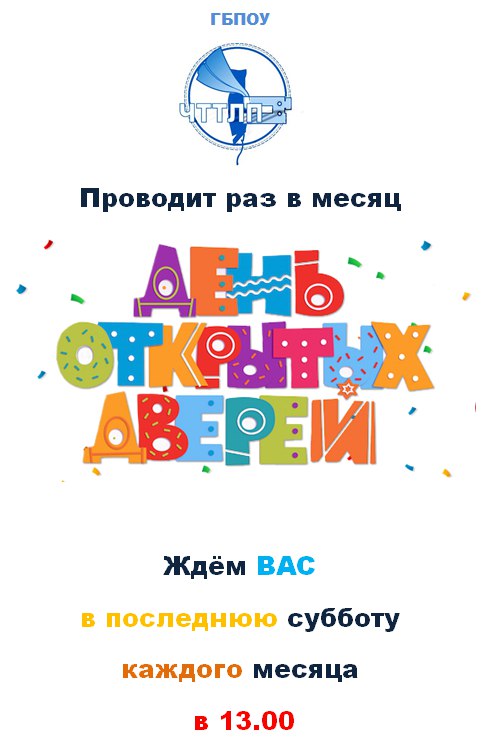 Можно будет задать все интересующие вопросы и получить на них ответы.Контактный телефон 8 (351) 277-76-41 доб. 406 –отдел воспитательной и социальной работы 4.  Экскурсия в Уральский государственный университет путей сообщения 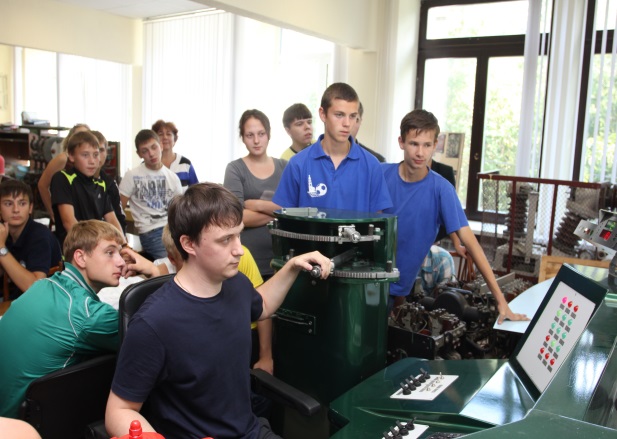 - отличная возможность познакомиться с крупнейшим транспортным вузом страны, посетить лаборатории, увидеть научное оборудование и прочувствовать свою сопричастность с передовыми научными технологиями. Длительность экскурсии: 40-120 минут.Оптимальный размер группы: 10-15 человек.Для записи на экскурсию необходимо оформить заявку, выслать ее на электронную почту dpk@usurt.ru и дождаться звонка специалиста для подтверждения записи.Запись осуществляется не менее чем за 3 рабочих дня.Задать уточняющие вопросы можно по тел. (343) 221-25-25/День профориентации и карьеры для школьников от экспертов Ассоциации карьерных консультантов Урала15 февраля 2020 в 10-00 в Уральском институте управления филиала РАНХиГС эксперты Ассоциации карьерных консультантов Урала (АККУ) проведут для школьников серию экспресс-консультаций по выбору профессий, поиску работы и построению деловой карьеры. Справка: 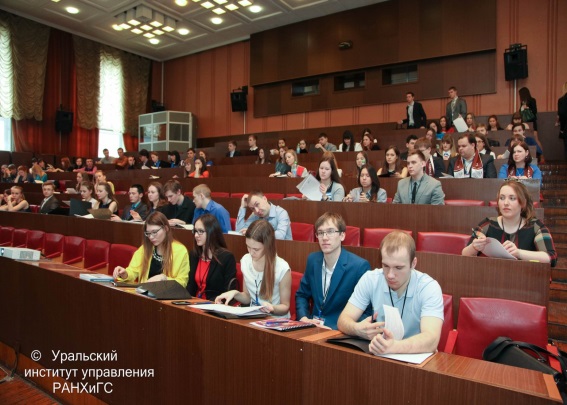 Ассоциация Карьерных Консультантов Урала (АККУ) основана в июне 2019 года в Екатеринбурге. Инициаторами Ассоциации стали группа экспертов в областях: управление персоналом, карьерное консультирование, рекрутинг, обучение и развитие людей, психология, коучинг, HR-консалтинг. На январь 2020 года в АККУ входит 45 участников из Уральских городов: Екатеринбург, Челябинск, Магнитогорск, Первоуральск.  Структура Ассоциации включает три основных направления: - профориентация - карьерное консультирование - карьерный коучинг. Екатеринбургский государственный театральный институт объявляет набор  на 2020/2021 г.:  Прием документов: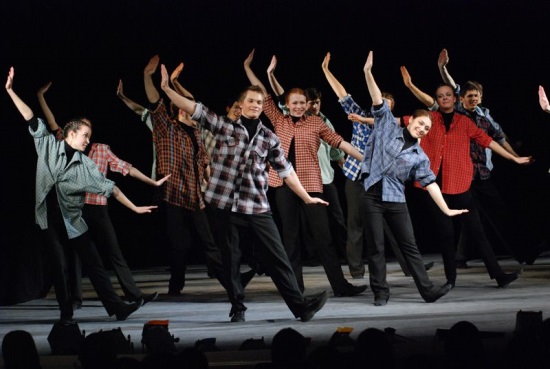 очное и очно-заочное отделение - с 20 июня по 10 июлязаочное отделение - с 20 июня по 15 июляВремя работы приемной комиссии:С 20 июня пн-пт: с 10 до 17, перерыв с 13 до 14.Суббота и воскресенье - выходные дни.Наши координаты:620014 г. Екатеринбург, ул. Вайнера, д.2, 2 этажТелефон приёмной комиссии: +7 (343) 358-17-29E-mail: pk.egti@yandex.ruПодготовительные курсы для абитуриентов:+7 (343) 371-76-45Уральский гуманитарный институт УрФУ приглашает к участию в «Этно-Весна 2020»В рамках ХXVII Уральской региональной археологической школьной конференции (УРАШК) в департаменте «Исторический факультет» Уральского гуманитарного института УрФУ 27-29 марта 2020 г. пройдёт «Этно-Весна 2020», включающая в себя мероприятия по знакомству школьников с основами этнографии и университетского образования (выступления с презентациями проектов, фотовыставку, кинопоказы).
Обьявляется конкурс среди школьников 10-11 классов на создание проектов на этнологическую тематику в самом широком смысле (история и современность народов и диаспор Урала, традиционный и современный городской фольклор, антропология города, национализм и межкультурная коммуникация, бренд Урала, феминизм и др.). Конкурс будет проводиться на лучшие работы по номинациям: 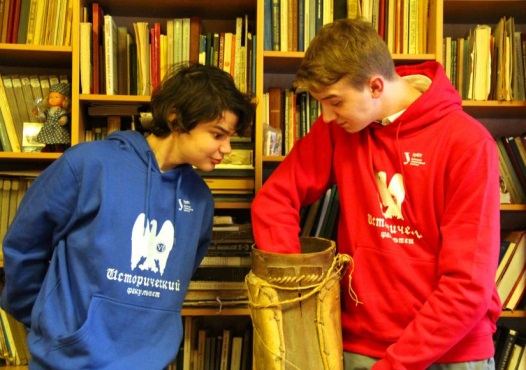 1.Проект; 2.Текст; 3.Фотография и медиа; 4.Видео.Работы и/или ссылки на них необходимо присылать до 1 марта 2020 г. с обязательным указанием названия проекта, ФИО, номера школы/гимназии, класса, научного или классного руководителя на e-mail: ethno-vesna@mail.ru (Караваева Дина Николаевна).Студенты колледжа железнодорожного транспорта  УрГУПС провели обследования пассажиропотоковСтуденты колледжа, обучающиеся по специальности 23.02.01 Организация перевозок и управление на транспорте (по видам) приняли участие в обследовании пассажиропотоков на межмуниципальных маршрутах регулярных перевозок № 143/66 «Екатеринбург - Дегтярск» и № 101 «Дегтярск - Ревда», инициатором которого выступило ГКУ СО «Управление автодорог». Студенты выступили в роли учетчиков, работа которых заключается в фиксации вошедших и вышедших пассажиров на остановочных пунктах по маршруту следования автобусов. Все данные заносились в специальные учетные ведомости. Учетчики были распределены по группам, каждая из которых обследовала свой маршрут и работала согласно графику движения транспортных средств. Таким образом, каждый из учетчиков выполнял более четырех поездок по обследуемому маршруту в день.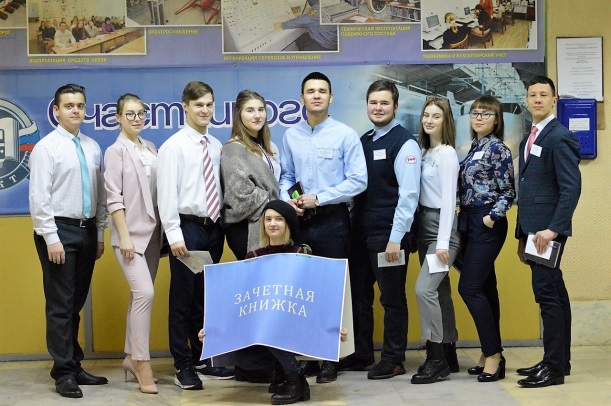 Как и подобает штатному сотруднику, студенты были одеты в ярко-зелёные жилеты с символикой ГКУ СО «Управление автодорог», а на груди  красовался бейдж с именами и занимаемой должностью. В процессе проведения обследования учащиеся  познакомились с принципами организации перевозочного процесса на автомобильном транспорте общего пользования; общались с водителями и сотрудниками автовокзалов и автостанций; отвечали на задаваемые вопросы пассажиров.По результатам обследования ГКУ СО «Управление автодорог» подготовит мероприятия по повышению качества транспортного обслуживания населения городов Дегтярск и Ревда.Пермский военный институт войск национальной гвардии РФ приглашает:С 2017 года производится набор абитуриентов по подготовке офицеров для войск национальной гвардии Российской Федерации на вновь вводимые специальности (направление подготовки):Специальность 23.05.01 «Наземные транспортно-технологические средства»:специализация – «Подъёмно-транспортные, строительные, дорожные средства и оборудование»;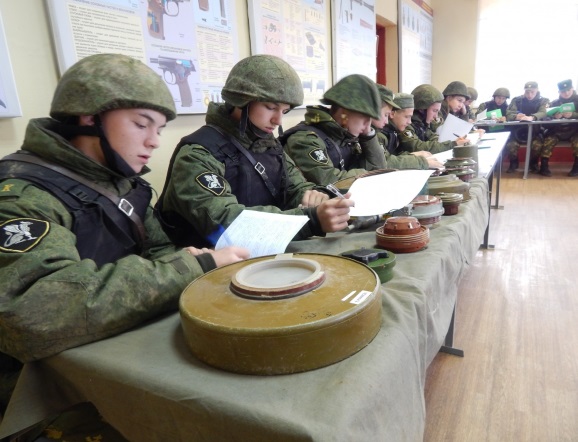 квалификация – «Специалист»;военно-учётная специальность – «Организация эксплуатации и ремонта инженерного вооружения».срок обучения – 5 лет;подготовка осуществляется по очной форме обучения.По окончании обучения выпускникам присваивается первичное офицерское звание «лейтенант» и выдаётся направление в инженерные подразделения войск национальной гвардии Российской Федерации для дальнейшего прохождения военной службы.Направление подготовки 11.03.02 «Инфокоммуникационные технологии и системы связи»:квалификация – «Прикладной бакалавр»;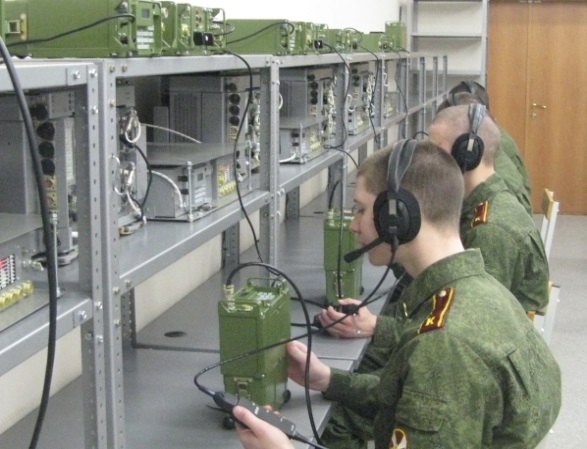 военно-учётная специальность – «Применение смешанных частей и подразделений связи»;срок обучения – 4 года;подготовка осуществляется по очной форме обучения.По окончании обучения выпускникам присваивается первичное офицерское звание «лейтенант» и выдаётся направление в подразделения связи войск национальной гвардии Российской Федерации для дальнейшего прохождения военной службы.Во время учебы Вы:-      находитесь на полном государственном обеспечении;-      получаете одновременно военную и гражданскую специальности;-      ведете здоровый и спортивный образ жизни;-      получаете достойную стипендию (на первом курсе обучения 1320 рублей, на втором курсе обучения (после заключения контракта) – 13578-17584 рублей (в зависимости от успеваемости и занимаемой должности), с третьего курса и до выпуска – 14800-19500 рублей).После выпуска Вы:-      становитесь офицером войск национальной гвардии Российской Федерации;-      гарантированно трудоустраиваетесь;-      имеете права на льготную ипотеку (получение квартиры в любом регионе Российской Федерации за счет государства);-      обеспечиваетесь всеми видами довольствия;-      обеспечиваетесь стабильной высокой зарплатой (средняя заработная плата командира взвода составляет 50 тыс. рублей).Прием в военный институт проводится на основании результатов:-      единого государственного экзамена по общеобразовательным предметам, соответствующим направлению подготовки (специальности);-      дополнительных вступительных испытаний;-      профессионального отбора, обусловленного поступлением обучаемых на федеральную государственную военную службу по контракту.- набор абитуриентов женского пола не производится.Профессиональный отбор включает:-      определение годности кандидата к поступлению в вуз по состоянию здоровья (медицинское освидетельствование);-      определение категории профессиональной пригодности кандидата проведением мероприятий по профессиональному психологическому отбору;-      оценку уровня физической подготовленности кандидата (экзамен по физической подготовке);-      оценку уровня общеобразовательной подготовленности кандидата по результатам ЕГЭ, по следующим общеобразовательным предметам:на специальность 23.05.01 "Наземные транспортно-технологические средства", направление подготовки 11.03.02 "Инфокоммуникационные технологии и системы связи" - русский язык, математика (профильная), физика и дополнительное испытание в виде устного экзамена по математике и экзамена по физической подготовке и определение категории профессиональной пригодности кандидата проведением мероприятий по профессиональному психологическому отбору.Все справки по условиям приема можно получить по телефону приемной комиссии военного института:- (342) 270–39–39, 274-52-55 с 10 до 17 часов местного времени;- (342) 270-39-01 (коммутатор);- сайт института пвивнг.рф- по электронному адресу PVIPRIEM@MAIL.RUПОЧТОВЫЙ АДРЕС: 614112, г. Пермь, ул. Гремячий Лог, д. 1, ПВИ войск национальной гвардии, приемная комиссия. Активность Время Эксперт Лекция «Как выбрать профессию?» 10.00 – 11.30 Конышева Наталья - эксперт АККУ, карьерный консультант, коуч, профконсультант, директор по персоналу компании Deltaplan Лекция «Как строить карьеру в 21 веке?» 10.00 – 11.30 Грищук Татьяна - эксперт АККУ, карьерный консультант, рекрутер КА «Кадровые Технологии» Профориентационная игра «Космос» 11.30 – 13.00 Наталия КИМ – карьерный консультант, коуч, игротехник. Профориентационная игра по атласу профессий будущего 11.30 – 13.00 Анастасия Лобова - психолог, специалист по профориентации Экспресс-консультации по профориентации 10.00 – 13.00 Эксперты Ассоциации карьерных консультантов Урала СпециальностьСпециализацияФорма обученияСрок обучения52.05.01Актерское искусствоАртист драматического театра и киноОчнаяЗаочная4 года4 года 6 месяцев52.05.01Актерское искусствоАртист театра куколОчная4 года55.05.04ПродюсерствоПродюсер исполнительских искусствЗаочная5 лет 6 месяцев52.05.02Режиссура театраРежиссер драмыОчная Заочная 5 лет5 лет 6 месяцев52.05.04Литературное творчествоЛитературный работникОчно-заочная5 лет 6 месяцев